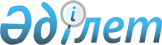 Об утверждении Правил определения доли имущества лиц (лица), являющихся (являющегося) недропользователями (недропользователем), в стоимости уставного (акционерного) капитала или акций (долей участия) юридического лица или консорциума на дату реализации акций (долей участия)
					
			Утративший силу
			
			
		
					Постановление Правительства Республики Казахстан от 16 марта 2009 года № 332. Утратило силу постановлением Правительства Республики Казахстан от 20 апреля 2018 года № 208 (вводится в действие по истечении десяти календарных дней после дня его первого официального опубликования)
      Сноска. Утратило силу постановлением Правительства РК от 20.04.2018 № 208 (вводится в действие по истечении десяти календарных дней после дня его первого официального опубликования).
      В соответствии со статьей 197 Кодекса Республики Казахстан от 10 декабря 2008 года "О налогах и других обязательных платежах в бюджет" (Налоговый кодекс) Правительство Республики Казахстан ПОСТАНОВЛЯЕТ: 
      1. Утвердить прилагаемые Правила определения доли имущества лиц (лица), являющихся (являющегося) недропользователями (недропользователем), в стоимости уставного (акционерного) капитала или акций (долей участия) юридического лица или консорциума на дату реализации акций (долей участия). 
      2. Настоящее постановление вводится в действие с 1 января 2009 года и подлежит официальному опубликованию.  Правила
определения доли имущества лиц (лица), являющихся (являющегося) 
недропользователями (недропользователем), в стоимости уставного
(акционерного) капитала или акций (долей участия) юридического
лица или консорциума на дату реализации акций (долей участия) 
1. Общие положения
      1. Настоящие Правила определения доли имущества лиц (лица), являющихся (являющегося) недропользователями (недропользователем), в стоимости уставного (акционерного) капитала или акций (долей участия) юридического лица или консорциума на дату реализации акций (долей участия) (далее - Правила) разработаны в соответствии со статьей 197 Кодекса Республики Казахстан от 10 декабря 2008 года "О налогах и других обязательных платежах в бюджет" (Налоговый кодекс). 
      Настоящие Правила устанавливают порядок определения доли имущества лиц (лица), являющихся (являющегося) недропользователями (недропользователем), (далее - недропользователи (недропользователь) Республики Казахстан), в стоимости уставного (акционерного) капитала или акций (долей участия) юридического лица или консорциума на дату реализации акций (долей участия). 
      2. Настоящие Правила применяются лицами (резидентами и нерезидентами) при реализации акций (долей участия) юридического лица или консорциума, владеющего акциями (долями участия) недропользователей (недропользователя) Республики Казахстан.  2. Порядок определения доли
      3. Доля имущества недропользователей (недропользователя) в стоимости уставного (акционерного) капитала или акций (долей участия) юридического лица на дату реализации акций (долей участия) определяется как отношение суммы стоимостей (стоимости) имущества недропользователей (недропользователя) Республики Казахстан, акциями (долями участия), которых (которого) владеет юридическое лицо, акции (доли участия), которых (которого) реализуются к общей стоимости активов такого юридического лица. 
      4. Для целей настоящих Правил стоимостью имущества недропользователя Республики Казахстан (в зависимости от его организационно-правовой формы) признается балансовая стоимость: 
      доли участия в таком недропользователе Республики Казахстан, которой владеет юридическое лицо, акции (доли участия) которого реализуются; 
      акций, выпущенных таким недропользователем Республики Казахстан, которыми владеет юридическое лицо, акции (доли участия) которого реализуются. 
      Общей стоимостью активов юридического лица, акции (доли участия) которого реализуются, признается сумма балансовых стоимостей всех активов такого юридического лица. 
      5. Доля имущества недропользователей (недропользователя) в стоимости долей участия консорциума на дату реализации долей участия определяется как отношение суммы стоимостей (стоимости) имущества недропользователей (недропользователя) Республики Казахстан, акциями (долями участия) которых владеют участники консорциума, доли участия в котором реализуются, к сумме общих стоимостей активов таких участников. 
      Стоимость имущества недропользователя Республики Казахстан и общая стоимость активов каждого участника консорциума определяется в порядке, установленном пунктом 4 настоящих Правил. 
      6. Для целей пунктов 4 и 5 настоящих Правил балансовая стоимость определяется на основе данных отдельной финансовой отчетности юридического лица, акции (доли участия) которого реализуются, или участников консорциума, доли участия в котором реализуются, составленной и утвержденной в соответствии с требованиями законодательства государства, в котором создано такое юридическое лицо или консорциум: 
      1) на дату передачи права собственности на акции (доли участия) 
      покупателю; 
      2) при отсутствии отдельной финансовой отчетности на дату передачи права собственности на акции (доли участия) покупателю - на последнюю отчетную дату, предшествующую дате передачи права собственности на акции (доли участия) покупателю. 
      7. В ходе налоговой проверки в соответствии с законодательством Республики Казахстан налоговый орган вправе запросить копию аудиторского отчета по аудиту отдельной финансовой отчетности юридического лица или участников консорциума, акции (доли участия) которого (которых) реализуются, при условии, что такой аудит осуществлялся. 
					© 2012. РГП на ПХВ «Институт законодательства и правовой информации Республики Казахстан» Министерства юстиции Республики Казахстан
				
Премьер-Министр 
Республики Казахстан
К. МасимовУтверждены
постановлением Правительства
Республики Казахстан
от 16 марта 2009 года № 332 